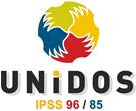 Plano de Actividades 2023PLANO DE ATIVIDADES E ORÇAMENTO PARA 2023 UNIDOS DE CABO VERDE“UNIDOS”NIPC 501 417 303 Inscrita na Direcção Geral da Segurança Social, sob o número 96/85 Introdução :Atendendo ao sólido projecto que deu origem a esta Associação, e apesar de todos os constragimentos solidificou o consorcio com a Associação de Desenvolvimento e Defesa dos Angolanos , apresentando assim um Plano de actividades para o ano de 2023 em conjunto , tendo em consideração os principais valores orientadores da sua actuação, em defesa dos decendentes de emigrantes e emigrantes , reclamando assim a união de esforços, a colaboração activa quer dos residentes, quer dos nacionais  e ainda dos que vivem fora, exigindo que todos sintam o consorcio a colectividade e a comunidade como ela efectivamente é: nossa, de todos nós e para todos nós. Assim e incorporando todas as acções no grupo alvo prioritário que é o Jardim de infância a partir dele chagar as famílias e por consequência ao Bairro.Baseando-nos nas principais linhas de actuação já anteriormente traçadas e na pretensão de estimular a divulgação e a adesão ao projecto pretendemos: Prioridade: Acabar de pagar definitivamente a divida existente em Acordo com a segurança SocialPotenciar a angariação de novos sócios; Desenvolver e dinamizar o projecto AMAFEST através de um festival de divulgação de musica e produtos da diáspora.Organizar e dinamizar o jantar de Dia de Reis com os avós Dinamizar e reabrir o espaço de convivio dos “ UNIDOS” no Casal da Boba, promovendo as relações de proximidade e potenciando um espaço ludico para convivio dos associados Realizar a Colónia de férias na praia Promover e dinamizar a horta pedagógica , e a consciencialização do ambiente dinamizando a quinta em Tomar para a consciencialização da agricultura sintropica Vários passeios pedagógicos Potenciar e desenvolver a marca Diamont Cut e implementá-la no mercadoDesenvolver as aulas de inglês Consolidar o apoio escolar para crianças do 1º e 2º ciclo no Casal da BobaConsolidar o Gabinete de corte e costura  Promoção de eventos, tendo por base a temática da preservação ambiental; Consolidar apesar das dificuldades e constragimentos a  valência existente de Ensino Pré- Escolar Reabrir o Gabinete de Civitas , de reforço á cidadania e aos processos de regularização de emigrantes quer a nivel de Autorização de Residencia quer nas nacionalidadesNo núcleo das sessões temáticas consolidar a e combater a iliteracia politica 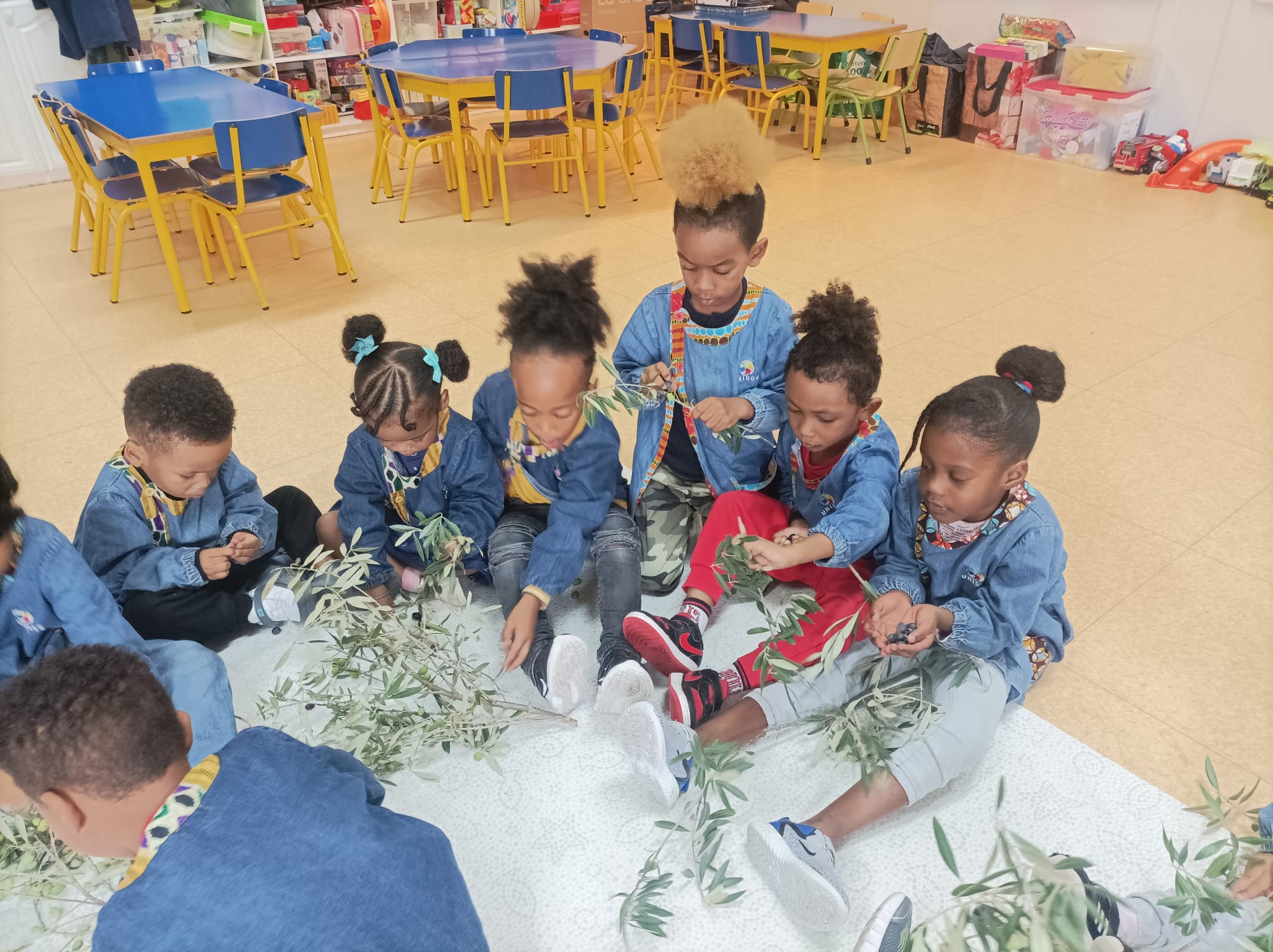 ( apanha da azeitona setembro 2022)Projectos Objectivos GeraisActividadesMesesPrevisão OrçamentalEducação Pré-EscolarCapacitação de crianças dos 3 aos 6 anos para a sua integração na vida escolar . Plano de actividades de Acordo com o Conselho Pedagógico do jardim Ano lectivo ( Setembro- Julho)54.000€*sócios e mensalidades158.244€*comparticipação Seg Social Cidadania Reforçar e incetivar a promoção da interculturalidade, promovendo a História, os Hábitos e Costumes e a opinião dos imigrantes desde que respeitem o princípio da dignidade da pessoa humana e os preceitos estabelecidos pela legislação de Portugal enquanto Estado de Direito Democrático.Dinamização e divulgação do jornal on line É@goraDinamização do Gabinete Civitas no Casal da BobaReforçar a participação nas parcerias com o SEF, ACM e IRNDe janeiro a Dezembro125.000€Ludico e Pedagógico Assente numa filosofia associativa que visa a integração social, igualdade de oportunidades e de inclusão social, visa igualmente o reforço da capacitação e cidadania do individuo , começando pela criança e familia Visitas temáticas de caracter pedagógico , incluida no plano de actividades do Jardim de infância Colónia de Férias Abertura do Espaço “ Unidos” para dinamização de actividades ludicas de convivio e recreativas Festa de NataDe acordo com o plano de actividades apresentado em anexoJulhoA partir de Maio, mensal Dezembro18.000€EmpreendorismResolução  problemas sociais. Apoio associativo nas ideias de maior valor acrescentado, apoio na criação de produtos e serviços, a serem implementados pelos associados e pelas suas iniciativas Apoiar os jovens e adultos que decidem arriscar e seguir os seus sonhos de criar um negócio próprio, mantendo o enfoque nos projectos que geram valor para a comunidade Abertura do Centro de convivio dinamizado pelo sócio CelsoReforço e dinamização do espaço de corte e costura Reforço e dinamização do Centro de Estudos De maio a dezembroDe janeiro a dezembroDe Setembro a Junho35.000€12.000€3.100€Dimensão nacional Reforço das parcerias de ambito governamental a nivel nacional Parceria e Geminação com Viana do Castelo Retomar a parceria com o SEF e ACMParticipação na Rede Social Março a Dezembro 12.000€0.€0€Dimensão Trans- Nacional Reforço das actividades de dimensão trans-nacional potenciando as boas practicas , num contexto rural e Urbano Efectivação de parceria e Acordo com a ETG ( Export Trading Group Africa ) Parceria e Geminação com Guiné Bissau e Angola Elaboração e promoção do Plano Local de Desenvolvimento de Malanje , Catió ( Bissau)Visitas Julho e SetembroMaio, Junho, Julho, Agosto e Setembro50.000€72.000€Formação e capacitação Capacitação dos agentes educativos da instituiçãoFormação em barbeiro e cabeleireiro de homens Formação na area de Empreendorismo ( Dimensão nacional e trans- nacional )Educadores e Auxiliares dos Unidinhos Celso – Casal da Boba Diamont Cut AngolaGuiné Rede de atores locais para o desenvolvimento do território MarçoOutubroMaio, Junho, Julho Abril 5.000€+iva12.900€+iva27.000€